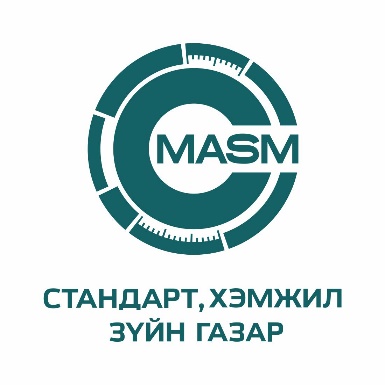 СТАНДАРТЧИЛЛЫН ТЕХНИКИЙН ХОРООНД ГИШҮҮНЭЭР НЭР ДЭВШИГЧИЙН АНКЕТ 11. Боловсролын байдал:12. Ажлын туршлага: /Урьд болон одоо эрхэлж байгаа ажил/13. Мэргэшсэн байдал: /Өмнө нь гишүүнээр ажилласан Стандартчиллын техникийн хороо/14. Эзэмшсэн ур чадвар: /Стандартчиллын чиглэлийн сургалтанд хамрагдсан байдал/Ургийн овог: 2. Эцэг/ эхийн нэр: 3. Нэр: 4. Төрсөн он: 5. Хүйс:  6. Регистрийн дугаар: 7. Төрсөн газар: 8. Одоогийн харъяалал: 9. Утасны дугаар: 10. Цахим хаяг: Төгссөн сургуульСуралцсанхугацааМэргэжилДипломын дугаарАжлын газрын нэрХугацааЭрхэлсэн ажилТехникийн хорооны нэрАжилласан хугацааГишүүнчлэл P/OСургалтын нэрОгнооСургагч байгууллагын нэрГэрчилгээний дугаар